Deutsches Dachdeckerhandwerk - 
Regeln für Metallarbeiten im DachdeckerhandwerkStand Juni 2017VERLAGSGESELLSCHAFT RUDOLF MÜLLER GmbH & Co. KGKundenservice: 65341 EltvilleTelefon: 06123 9238-258		                                        Telefax: 06123 9238-244rudolf-mueller@vuservice.de				www.baufachmedien.deDie Fachregel für Metallarbeiten ist ein Teil des Regelwerks des Deutschen 
Dachdeckerhandwerks und bildet die Grundlage für eine sach- und fachgerechte Ausführung aller Metallarbeiten an Dach und Fassade. Sie enthält sämtliche Richtlinien in Bezug auf  eine technisch einwandfreie Ausführung von An- und Abschlüssen, Durchdringungen, Kehlen, Abdeckungen sowie Dachrinnen und sonstigen Abflüssen.Die 4. Auflage des Taschenbuchs „Regeln für Metallarbeiten im Dachdeckerhandwerk“ beinhaltet  die Neufassung der sogenannten Fachregel Metall, gültig ab Juni 2017,  sowie die Grundregel und alle aktuellen Hinweise, Merk- und Produktdatenblätter, die für eine korrekte Ausführung von Metallarbeiten im Dachdeckerhandwerk relevant sind. Aus dem Inhalt:Grundregel für Dachdeckungen, Abdichtungen und Außenwandbekleidungen Fachregel für Metallarbeiten im Dachdeckerhandwerk Richtlinie für die Montage von Stahlprofiltafeln für Dach-, Wand- und Abdichtungstechnik Blei im Bauwesen, Teil 1: Technische Regeln Hinweise Holz und Holzwerkstoffe Merkblatt Wärmeschutz bei Dach und Wand Merkblatt für Unterdächer, Unterdeckungen und Unterspannungen Merkblatt Äußerer Blitzschutz auf Dach und Wand Merkblatt Einbauteile bei Dachdeckungen Merkblatt Solartechnik für Dach und Wand Merkblatt zur Bemessung von Entwässerungen Produktdatenblatt Unterspannbahnen Produktdatenblatt Unterdeckbahnen Produktdatenblatt für Unterdeckplatten aus Holzfasern Übersicht der Normen im Arbeitsgebiet des Dachdeckerhandwerks 2.081 Zeichen / April 2017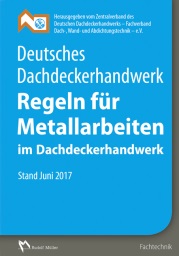 Hrsg.: Zentralverband des Deutschen Dachdeckerhandwerks – Fachverband für Dach-, Wand- und Abdichtungstechnik – e.V.4., Auflage 2017. 17 x 24 cm. Kartoniert. 520 Seiten.EURO 49,–EURO 39,–  (Vorzugspreis für ZVDH-Mitgliedsbetriebe)ISBN 978-3-481-03398-9